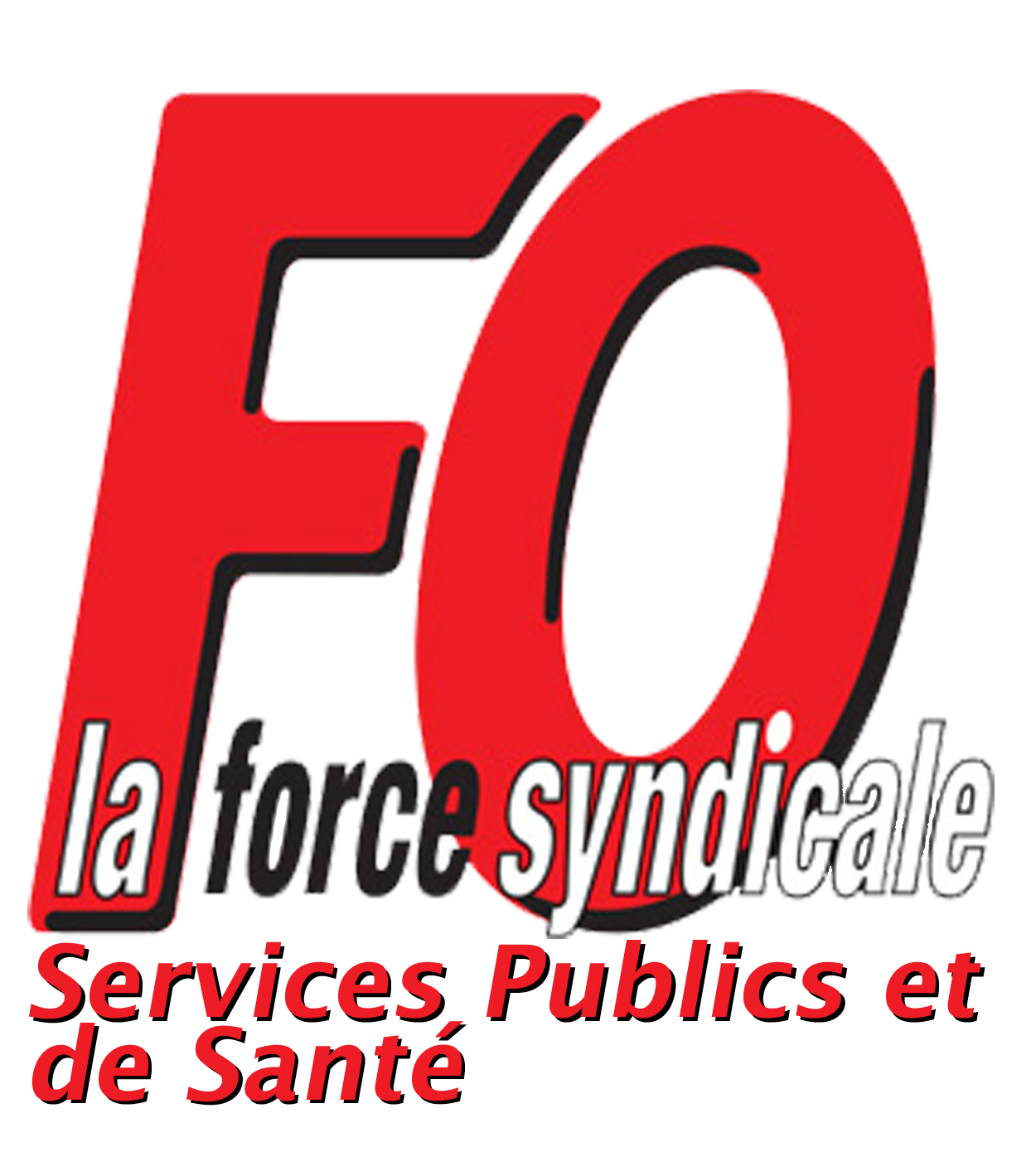 Fédération des personnels des services publics et des services de santé FORCE OUVRIERE 153-155 rue de Rome 75017 PARIS 01 44 01 06 00 -  fo.territoriaux@fosps.com et fo.sante-sociaux@fosps.com Exemple de perte avancement Mini/MaxiPerte sur le A1 ((ATTACHE PRINCIPAL) vers le 1er grade du CIGEM des attachésPerte en euros En 2015 entre mini et maxiAvec VPI	= 4,63 €2004 x 4,63	= 9278,52 € brutsEn 2020 Avec VPI	= 4,69 €1998 x 4,69	= 9370,62 € bruts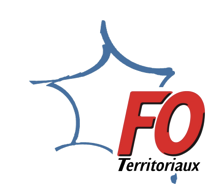 EchelonsAnnée 2015Année 20202           33           44           55           66           77           88           99           1010          1111          1212 mois à 23 points = 276 points12 mois à 19 points = 228 points6 mois à 23 points = 138 points6 mois à 30 points = 180 points6 mois à 35 points = 210 points6 mois à 28 points = 168 points6 mois à 21 points = 126 points6 mois à 39 points = 234 points6 mois à 42 points = 252 points6 mois à 32 points = 192 pointsTotal		     = 2004 points12 mois à 20 points = 240 points12 mois à 20 points = 240 points12 mois à 30 points = 360 points6 mois à 33 points = 198 points6 mois à 32 points = 192 points6 mois à 30 points = 180 points6 mois à 30 points = 180 points6 mois à 35 points = 210 points6 mois à 33 points = 198 pointsTotal			= 1998 points